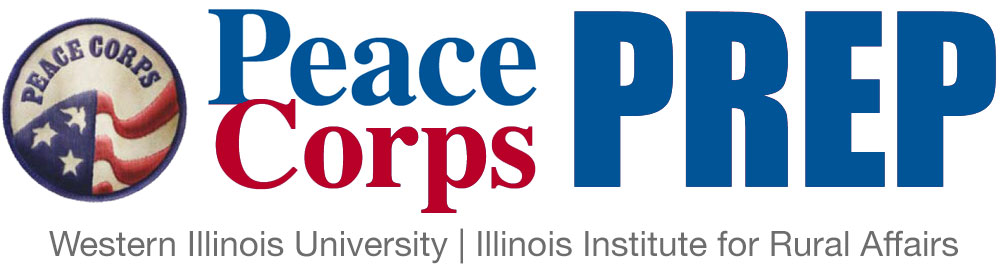 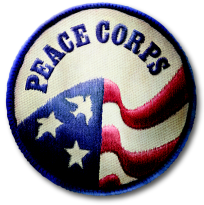 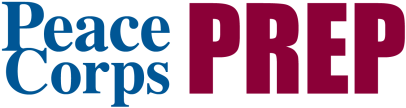 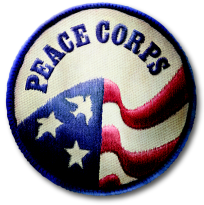 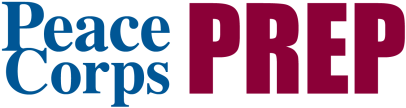 Student ApplicationName: ________________________________   Student ID: _____________   Date: __________   Phone: ____________________   Email: _____________________________________________Major(s): _____________________________   Minors(s): _______________________________Expected Graduation (month and year): ______________________  Cumulative GPA: ________Training and experience in a specific work sector   Please check the box of the sector in which you would like to serve:EducationHealthEnvironmentAgricultureYouth in DevelopmentCommunity Economic DevelopmentNote: Actual Peace Corps assignments are based on local needs, and thus may or may not align seamlessly with your qualifications. Flexibility is key to the Peace Corps experience!Coursework. List the number and name of 3 courses in this sector that you plan to take, and the semester in which you plan to take them (it is fine if you’ve already taken them).Note: These may change! But it’s good to have a plan.Course: _____________________________    Semester and year: _____________________Course: _____________________________    Semester and year: _____________________Course: _____________________________    Semester and year: _____________________Hands-on experience or service in that same sector (must total at least 50 hours).Describe what you plan to do:Foreign language skillsRequirements depend upon desired Peace Corps volunteer placement site. (1) Spanish-speaking countries two 200-level courses. (2) French-speaking countries one 200-level courses in any Romance Language. (3) Everywhere else no explicit requirements, but language skills are a plus.Language: _______________________List the top 2 non-English language courses you plan to take:1. _______________________________2. __________________________________Or describe your alternative learning process (e.g., native speaker):Intercultural awarenessList the top three approved intercultural courses you plan to take:__________________________________________________________3.    _________________________________Professional and leadership developmentConsultation with Career Services: When do you plan to meet with Career Services for a consultation on resume writing, interviewing skills, or other professional skills?                                                   Semester and year: ___________________________________________________________                           Professional workshop: Which two PC Prep-approved workshops do you plan to attend?      Semester(s) and year: _________________________________________________________                            Describe a leadership experience that you intend to pursue: For example, leading a work or volunteer project, serving on the executive board of a student organization, or organizing a big campus event.Personal statement of interestOn a separate sheet of paper, briefly describe (in 350 – 500 words) why you are interested in participating in the Peace Corps Prep Program at WIU and how it aligns with your future goals.I understand that acceptance and/or completion of the Peace Corps Prep Program at WIU neither requires me to apply to the Peace Corps, nor does it guarantee acceptance into the Peace Corps._____________________________________________________________________________________Signature of Student                                                    Date	